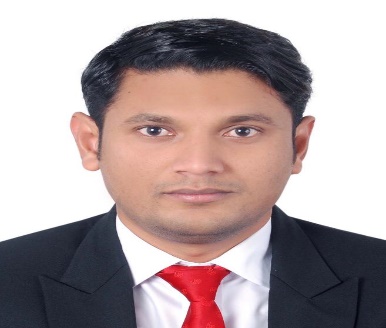 ABDUL E-Mail: abdul-396441@2freemail.com ~SENIOR OPERATION CONTROLLER,AGENCY SALES MANAGER~Total Work Experience: 11 years with UAE Driving License.-:      SUMMARY      :-Featured AccomplishmentsACADEMIC OVERVIEWM.B.A in HR & Marketing - ANNA University.  2007.B.Com Computer Application -Calicut University. 2005PROFESSIONAL EXPERIENCE		Luxury retailer in UAE and all over Middle East. (01 July 2014 to till date)Senior Operation Controller – Commercial Operation Department.It was established in the year 1986, as part of the Al Fahimbusiness conglomerate, and the luxury retailer, Importer and frachasie with other fashion luxury brands in UAE and Middle East. Duties & Responsibilities.  Responsible for the Central control and inter store logistics of goods to the concerned outlets from supplier and central warehouse.Managing inventory based on the sales figures to maintain the healthy stock level in the concerned outlets with different tools of analysis.Replenishment of stocks as per the store requirements based on the status file, forecasting and the basket value of the store.Manage the stock level through the proper liquidation plans from and making floor active with fast moving SKU’s.Maintain forward cover regarding the stock level based on average sales and to maintain pre order as per the seasonal and promotional stocks to the store.Warehouse management on daily basis for the replenishment of floor stock level.Liaise with marketing, service and category department regarding the Niche brands and the extra mall podiums and catwalks and to execute the approved plan in the end retail floors.Responsible for all operational activities in the store, Brand promotions and generating various reports through ERP software. Responsible for the interim and Cycle stock counting procedure in the concerned outlets and to supervise the stock counts.Control of the damaged goods and issuing credit notes to the suppliers through internal brand managers and with retail department for the annual damage budgets.Communication of showroom targets to the Retail floor and follow up on the achievements with the concerned sections. 		Assistant Store Controller (19 May 2011 to 30 June 2014)Receiving products from supplier through the available PDA device and support with ERP.Pilot to opening of new showroom and the other commercial tasks and consolidate the report based on commercial check list.Manage and control operational expense through different approvals.Price Management includes Responsibility for implementing any price changes, resolving queries and re ticketing the items.Mall Administration – Deal with the Mall Management office regarding applicable rules and regulations and for the smooth operation of event and promotion in the stores.Cash ManagementReconciliation of daily credit card sales/cash sales and gift vouchers and Petty Cash Management and reconciliation.Prepare retail check list and collect recommendations from RM regarding any out of line situations from the retail check list.Cash management and assessing daily sales reports for the concerned retail showrooms. 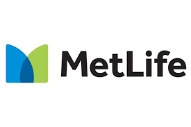 			Metlife insurance company Pvt LTD		Major insurance provider in the world. (03Sep 2010 to 28 Dec 2010)Agency Sales Manager – Agency Operation Department.Identifying and recruiting new agencies.  (Share brokers and other NGO’S)Imparting induction training for their business development.Identifying prospective clients from varies sectors such as government and corporate, generate business from existing and there by achieve business targets.Interacting with agencies and their customers regarding the existing plans and future challenges.Achieving the sales target through the team.Imparting/organizing training programs for achieving pre planned objects. AWARDS & ACHIEVEMENTSGovernment of Dubai and Dubai PoliceBetter and safe driving without any accident and traffic violation.Participated in many Inter school / college competitions and festivalsRepresented as the college team in Volley ball.College individual champion in sports.PROJECT XPERIENCEEffectiveness of Human resource development programs in the organization with Metlife India insurance company LTD. Cochin. (Area-Training methods)COMPUTER SKILLSOS EXPOSURE – Windows 98/2000/XP/Vista / Linux DebianPackages – SPSS, Microsoft Office, Open Office 3.0.1, FoxPro, Tally.Languages –  C, C++PERSONAL DETAILS		Marital Status		: Married          Driving License		: Valid UAE Driving LicenseVisa status		: Employment VisaLinguistic Proficiency	: English, Hindi, Tamil & Malayalam.Date of Birth		: 30 May 1985.Nationality		: Indian.CompanyAccomplishment·  Luxury retailerInventory management, Brand planning, Multi store management (4 to 7), Retail operation, forecasting & Budgeting, and Process improvements.Initiated product receiving and checking the variance.  Stock count management, New outlets opening and amendment. ·  Metlife insurance companyRecruiting, developing, and imparting training and development.Achieving target through the team.